Kunst onder de LindenTijdens Markt onder de Linden exposeren diverse beeldend kunstenaars hun werken op en rond de tuinmarkt. Bij de kraam van de Vereniging De Oude Dorpskern kunt u een gratis plattegrond halen met de namen en lokaties.Gemeentehuis Nieuwe Raadzaal, Voorstraat 42
Hans Berkhout
Vrolijke, zonnige, kleurrijke en dynamische schilderijenOude Jeroenskerk, Voorstraat 44
Pam Vis-Feijtes
Kleurrijke fantasievolle schilderingen
Paspartoe
Kunst gemaakt door mensen met een beperking
Rian Verbeek
Schilderijen vanuit de natuur op diverse ondergronden
Loes Kouwenhoven
Bronzen figuren (in de kerktuin)
Helen van de Vijver
Abstracte en gestileerde beelden van diverse steensoortenWoonhuis en tuin van de familie van Hal, Voorstraat 69, ingang via poort nr. 71
Maja van Hal
OverzichtstentoonstellingTuin achter Voorstraat 73, ingang via poort naast nr. 77
Ellis Zijlstra
Geglazuurde figuratieve keramieken
Anja Ruikes-Alkemade
Figuratief en abstract keramiek
Ghislaine van Tongeren
Kleurrijk, humoristisch keramiek
Monica Stuurop (alleen op zondag)
Verstilde en ingetogen portretfotografieTuin van de familie Bonsee-Van den Berg, Voorstraat 95
Martien van Vliet
Abstracte beelden van diverse houtsoortenTuin van de familie Van der Wiel, ingang hoek Lindenplein/Voorstraat
Studio Akkerhuis/Paris
Installatie ‘Au-dessus des nuages’Op de tuinmarkt, ter hoogte van Lindenplein 12
Ghislaine van Tongeren (alleen op zaterdag)
Kleurrijk, humoristisch keramiek
Bea Riksen (alleen op zondag)
Dierfiguren met een menselijk cartoonachtig trekjeOp de tuinmarkt, ter hoogte van Voorstraat 58
Jacqueline Tijssen (alleen op zondag)
Bijzondere keramieken bouwsels van huizen tot boomhuttenGallerie/Atelier Kerkstraat, Kerkstraat 17
Henriette Kors
Schilderijen van stranden en duinpartijen
Erna Schenk
Expressief schilderwerk en collages
Wil van der Niet
Schilderijen ‘en plein air’RV Galerie & Atelier, Van Limburg Stirumstraat 17
Lisbeth J. Veillat
Sculpturen en functionele objecten van diverse materialen
Nico Duivenvoorde
Figuratief keramiek
Gonny Wagner
Figuratieve schilderkunst
Rian Verbeek
Schilderijen vanuit de natuur op diverse ondergronden.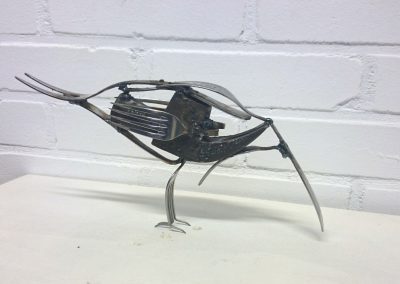 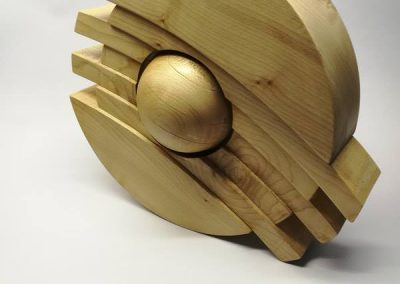 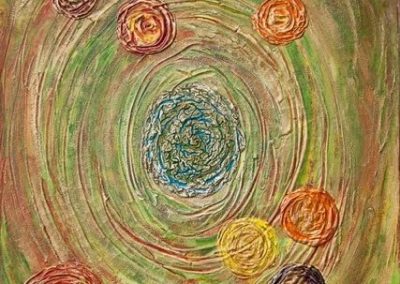 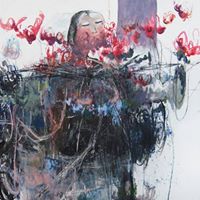 